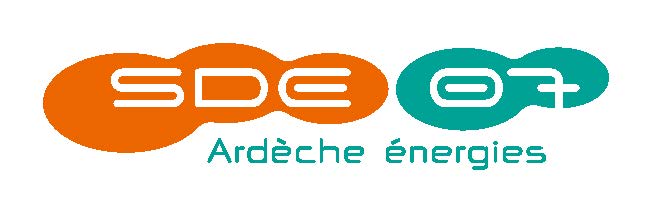 Fonction :Econome de FluxConseiller en économie partagé (CEP)Service EnergieGrade : Cat BDate de mise à jour : 18/01/2024Supérieur hiérarchique direct :Responsable Service EnergieRECRUTEMENT PAR VOIE STATUTAIRED’UN(E) TECHNICIEN(NE) ECONOME DE FLUXTemps complet - Poste de catégorie B – Filière technique territorialeCompte tenu de la nature des fonctions et des besoins du service, ce poste peut être pourvu par un agent contractuel sur la base de l’article 3-3-2° de la loi n°84-53 du 26 janvier 1984, en cas de recherche infructueuse d’un candidat statutairePROFILTechnicien énergie ou thermique ou technicien généraliste avec expérienceENJEUX :Positionner le SDE 07 comme un acteur incontournable de la transition énergétique en ArdècheFaire reconnaitre auprès des communes les compétences exercées par le SDE 07 comme actions de transition énergétique : planifier et programmer des actions visant à améliorer la performance énergétique des bâtiments et de mobilisation des énergies renouvelables sur le patrimoine communalMISSIONS :Accompagnement des projets de rénovation des bâtiments publicsGestion technique des demandes de subventions du SDE 07pour la rénovation énergétique des bâtiments publicsAccompagnement des maîtres d’ouvrages pour la qualification des travaux à réaliser dans le cadre d’une rénovation énergétiqueMontage des dossiers pour la valorisation des Certificats d’Economies d’Energie.Diffuser l’information aux communes et les rencontrer, en priorité sur les EPCI en convention avec les syndicats sur l’observation de leurs objectifs de transition énergétiqueRéaliser des fiches de préconisation sur bâtiments publics (AMI CHENE)Grouper des commandes d’audits énergétiques et suivre le déroulementCommander ponctuellement d’autres types d’études techniques (STD, infiltrométrie…)Apporter un accompagnement de type AMO énergie sur quelques projets de travaux : contribution au programme, aide à la sélection du MOE, avis sur la phase conception, suivi ponctuel des opérations jusqu’à la réception. Réalisation de campagne de mesure de CO2, qualité de l’air intérieur, radon…Alimenter annuellement les tableaux de bord territoriaux à l’attention des EPCI conventionnés Piloter et animer le marché groupé de maintenance et d’exploitation des installations thermiques chauffage, ventilation, climatisation (CVC)Réalisation d’études énergétiqueRéalisation de pré-diagnostic énergétiques de bâtiment public pour orienter les maîtres d‘œuvres sur les actions à réaliser.Réalisation de diagnostic énergétique par des bureaux d’études, rédaction des pièces des marchés, suivis de l’exécution de l’étude, accompagnement à la restitution auprès des maîtres d’ouvrage.Accompagnement des projets d’énergie renouvelableEn soutien avec l’ingénieur en charge des projets d’énergie renouvelables, l’économe de flux contribue au déploiement des réseaux de chaleur et des projets photovoltaïque porté en maîtrise d’Ouvrage Délégué par le SDE 07. RELATIONS :Internes : ensemble des services et personnes impliqués dans la transition énergétique, service financier, service comptabilité, service archives, directionExternes : élus et agents des collectivités (communes, communautés de communes et d’agglomération, ou autres territoires),  personnels des autres syndicats d’énergies de la région Auvergne Rhône-Alpes, entreprises de travaux et maintenanceCOMPETENCES ET TECHNICITES EXIGEES PAR LE POSTE :Connaissances théoriques (savoir)Connaissance du fonctionnement et de l’organisation des collectivités,Connaissance sur les principes énergétique du bâtiment,Connaissance du cadre réglementaire et administratif et technique des énergies renouvelables.Compétences techniques (savoir-faire)Capacité de synthèse et bonne maîtrise rédactionnelle,Capacité d’organisation et de coordination pour atteindre un objectif,Force de proposition en termes de méthode et de restitution.Aptitudes comportementales (savoir-être)Qualités relationnelles,Autonomie dans l’organisation du travail,Initiative et rigueur.SPECIFICITES DU POSTE :S’adapter à une variété de situations et d’interlocuteursCONDITIONS MATERIELLES :Lieu de travail : siège du SDE 07 à PrivasProgiciel spécifique et outils bureautiquesTemps de travail : 39 h hebdomadaires (avec RTT)Télétravail possibleTraitement indiciaire + régime indemnitaire (IFSE/CIA)Avantages : titres restaurant / association du personnelPoste à pourvoir le plus rapidement possible :Lettre de candidature + CV à adresser à :Monsieur le présidentSDE07
283 Chemin d’Argevillières BP 616
07000 PRIVASRenseignements par mail m.benoit@sde07.com ou par téléphone 04.75.66.38.95